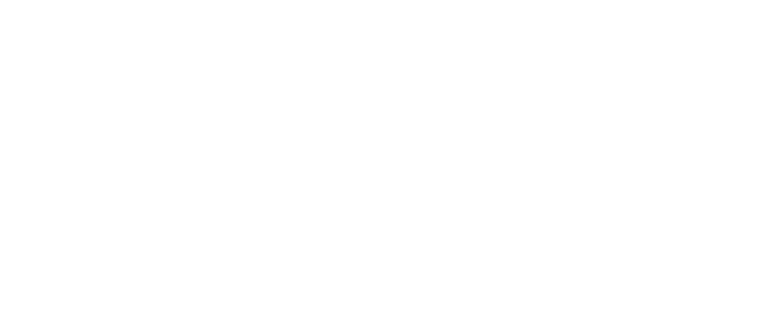 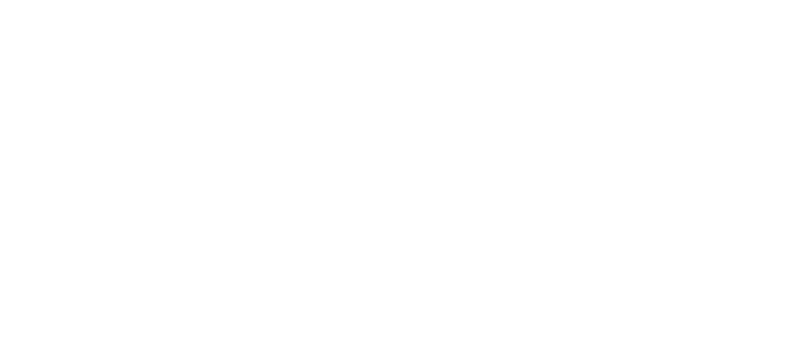 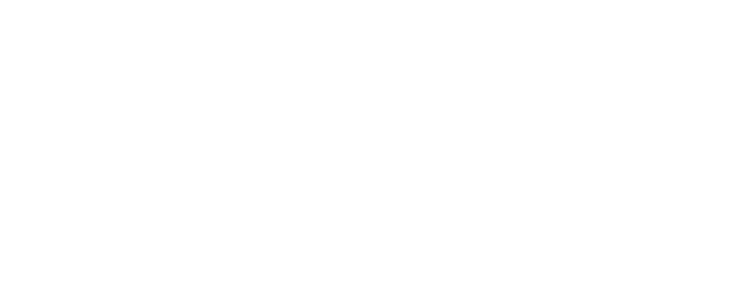 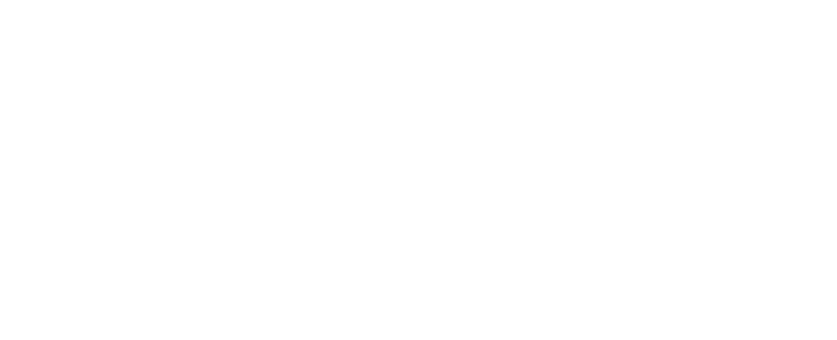 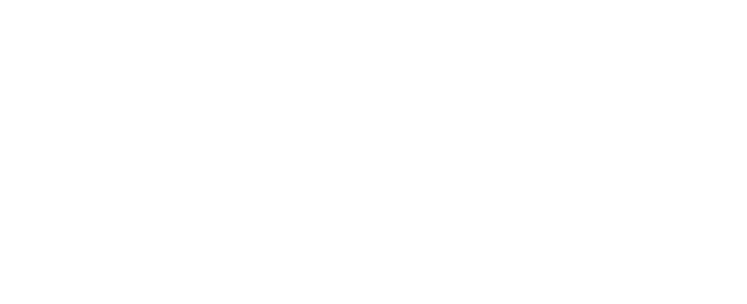 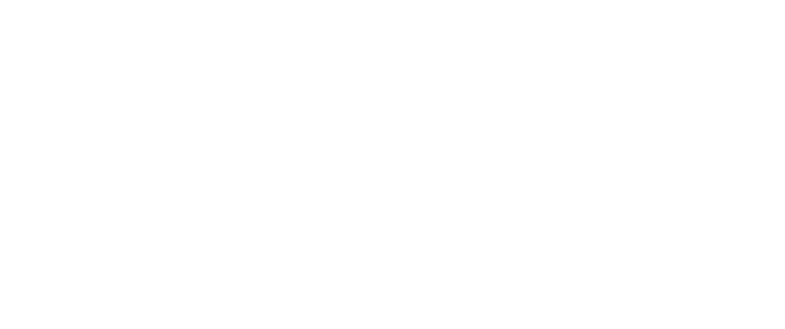 СРЕДНИЕ МОРСКИЕ ТАНКЕРЫСРЕДНИЕ МОРСКИЕ ТАНКЕРЫ20211Группа  │ Морские суда обеспеченияКласс  │  Морские транспортные суда